Application form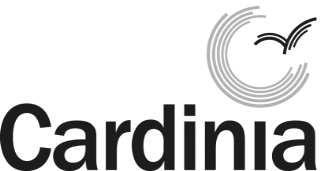 Building in Flood Areas / Construction on Designated Land - Designated worksRegulation 153/154 – Part 10 - Building Regulations 2018Applicant details:Name: ________________________________________________________________Postal address:	 ___________________________________________________Phone:	 ________________	Mob:	________________________________________		Email (preferred):  ______________________________________________________Date:	 ___________________Response methodPlease select one*:   Email	  Postage *Cardinia Shire Council is working towards a paperless environment, please assist us to greatly reduce our environmental impact by sending your correspondence electronically and requesting email responses where possible.Nature of proposed building works ___________________________________________________________________________Details of property for which application is soughtStreet no: ______	Street name: __________________________________Suburb: _________________________	Postcode: __________Lot no:	 _____________	Plan of subdivision no: ____________________________(If known) The floor level will be constructed a minimum of ……..….mm above the *natural ground surface level, *A.H.D. (Australian Height Datum). Is a planning permit relevant to the proposed building works 	       Yes	  NoCopy of stamped site, floor and elevations required with response    Yes	  NoSigned	………………………………………………………  Dated…………………………………Privacy statement: Personal information collected by Council is used for municipal purposes as specified in the Local Government Act 1989. The personal information will be held securely and used solely by Council for these purposes and/or directly related purposes. Council may disclose this information to other organisations if required or permitted by legislation. The applicant understands that the personal information provided is for the above purpose and that he or she may apply to Council for access to and/or amendment of the information. Requests for access and/or correction should be made to Council's Privacy Officer on 1300 787 624 or mail@cardinia.vic.gov.auInformation pageBuilding in Flood Areas / Construction on Designated Land - Designated worksRegulation 153/154 – Part 10 - Building Regulations 2018Decision Time Frame Pursuant to Regulation 34 of the Building Regulations 2018 the prescribed time after receipt of an application for Responsible Authority (other than a council or an officer of a council) to report on and consent to an application is 10 -15 business days.Council will endeavour to process application as soon as possible.Please note: All applications are referred to Melbourne Water by Council. Note: Melbourne Water response times can vary which may increase time periods to an additional 15 days.Appeal Rights  An owner has rights of appeal to the Building Appeals Board (Ph 1300 818 127) – including (within 30 days) – any:Requirement of a reporting authority to give more information or amend a permit application (s138 of the Building Act 1993)The determination or exercise of discretion; orFailure within a reasonable time to make a determination or exercise that discretion (s144 of the Building Act 1993).Checklist before submission of this form. An application for consent and report (flooding) must be accompanied by the following: - One (1) set of plans – fully dimensioned plans showing details of proposal, including site levels, finished floor level/s and indicating location of building on 	the property.	A copy of the approved plan of subdivision for the property.	The appropriate fee of $311.80 GST FREE. (This fee is a statutory fee applicable until 30 June 2024 and subject to change via notification of the Victorian Building Authority).Note: the prescribed fee is non-refundable regardless of the decision of Council.  